CHAPTER 9PROBATE BONDS(REPEALED)SUBCHAPTER 1GENERAL PROVISIONS(REPEALED)§301.  Applicability to proceedings on other bonds(REPEALED)SECTION HISTORYPL 1979, c. 540, §24-C (RP). §302.  Surety on probate bond may cite trust officers for accounting(REPEALED)SECTION HISTORYPL 1979, c. 540, §24-C (RP). §303.  Agreement for joint control(REPEALED)SECTION HISTORYPL 1979, c. 540, §24-C (RP). SUBCHAPTER 2SUFFICIENCY OF BONDS(REPEALED)§351.  Approval by judge(REPEALED)SECTION HISTORYPL 1979, c. 540, §24-C (RP). §352.  Insufficient, new required(REPEALED)SECTION HISTORYPL 1979, c. 540, §24-C (RP). §353.  Surety on bond discharged(REPEALED)SECTION HISTORYPL 1979, c. 540, §24-C (RP). §354.  New bond by principal or removal(REPEALED)SECTION HISTORYPL 1979, c. 540, §24-C (RP). §355.  Reduction of penal sum where signed by surety company(REPEALED)SECTION HISTORYPL 1979, c. 540, §24-C (RP). SUBCHAPTER 3ACTIONS ON BONDS(REPEALED)§401.  Action on bonds in name of judge(REPEALED)SECTION HISTORYPL 1979, c. 540, §24-C (RP). §402.  In action against surety, principal made party(REPEALED)SECTION HISTORYPL 1979, c. 540, §24-C (RP). §403.  Proceedings and judgment(REPEALED)SECTION HISTORYPL 1979, c. 540, §24-C (RP). §404.  Action on administrator's or executor's bond(REPEALED)SECTION HISTORYPL 1979, c. 540, §24-C (RP). §405.  Judgment for plaintiff(REPEALED)SECTION HISTORYPL 1979, c. 540, §24-C (RP). SUBCHAPTER 4ACTION WITHOUT JUDICIAL AUTHORITY(REPEALED)§451.  Action on bond(REPEALED)SECTION HISTORYPL 1979, c. 540, §24-C (RP). §452.  Judgment if action fails(REPEALED)SECTION HISTORYPL 1979, c. 540, §24-C (RP). §453.  Action on bond by creditor of insolvent estate(REPEALED)SECTION HISTORYPL 1979, c. 540, §24-C (RP). §454.  Action by creditor or legatee of solvent estate(REPEALED)SECTION HISTORYPL 1979, c. 540, §24-C (RP). §455.  Action by widow, next of kin or residuary legatee(REPEALED)SECTION HISTORYPL 1979, c. 540, §24-C (RP). §456.  Judgment and execution(REPEALED)SECTION HISTORYPL 1979, c. 540, §24-C (RP). SUBCHAPTER 5ACTION BY JUDICIAL AUTHORITY(REPEALED)§501.  Judge may authorize actions; execution where failure to account(REPEALED)SECTION HISTORYPL 1979, c. 540, §24-C (RP). §502.  Execution against administrator when no inventory and for neglect(REPEALED)SECTION HISTORYPL 1979, c. 540, §24-C (RP). §503.  Judgment in trust for all interested(REPEALED)SECTION HISTORYPL 1979, c. 540, §24-C (RP). The State of Maine claims a copyright in its codified statutes. If you intend to republish this material, we require that you include the following disclaimer in your publication:All copyrights and other rights to statutory text are reserved by the State of Maine. The text included in this publication reflects changes made through the First Regular and First Special Session of the 131st Maine Legislature and is current through November 1. 2023
                    . The text is subject to change without notice. It is a version that has not been officially certified by the Secretary of State. Refer to the Maine Revised Statutes Annotated and supplements for certified text.
                The Office of the Revisor of Statutes also requests that you send us one copy of any statutory publication you may produce. Our goal is not to restrict publishing activity, but to keep track of who is publishing what, to identify any needless duplication and to preserve the State's copyright rights.PLEASE NOTE: The Revisor's Office cannot perform research for or provide legal advice or interpretation of Maine law to the public. If you need legal assistance, please contact a qualified attorney.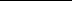 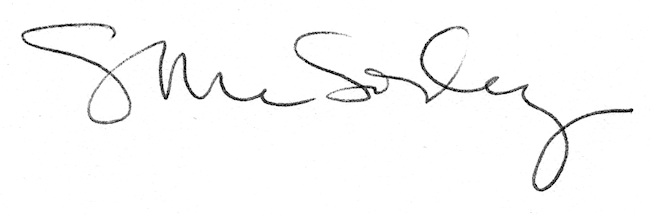 